MOÇÃO Nº 413/2017Manifesta apelo ao Poder Executivo Municipal para a roçagem e limpeza em área pública entre as Ruas Haiti, Chile e Bolívia, no bairro Sartori, neste município. Senhor Presidente,Senhores Vereadores, CONSIDERANDO que moradores do bairro Sartori, mais precisamente residentes entre as Ruas Haiti, Chile e Bolívia, procuraram este vereador e relataram que, o local esta necessitando em caráter de urgência da limpeza e roçagem, pois o mato encontra-se alto, trazendo incomodo e impossibilitando que pedestres transitem pela calçada;CONSIDERANDO ainda que a atual situação de mato alto junto à calçada em área pública entre as Ruas Haiti, Chile e Bolívia perdura há meses, sendo que munícipes relatam uma sensação de abandono por parte do Poder Executivo Municipal quanto às áreas públicas ali existentes;CONSIDERANDO que foi protocolada a indicação sob o nº 1401/2017 em 09/02/2017 para limpeza e roçagem do referido local, ocorre que a mesma ainda não foi atendida pelo setor competente, haja vista o sentimento da população e para que possamos dar uma resposta concreta de valorização do bairro e melhora na qualidade de vida e bem estar dos munícipes do bairro Sartori;Ante o exposto e nos termos do Capítulo IV do Título V do Regimento Interno desta Casa de Leis, a CÂMARA MUNICIPAL DE SANTA BÁRBARA D’OESTE, ESTADO DE SÃO PAULO, apela ao Poder Executivo Municipal para limpeza e roçagem em área pública localizada entre as Ruas Haiti, Chile e Bolívia, bairro SartoriPlenário “Dr. Tancredo Neves”, em 22 de maio de 2.017.JESUS VENDEDOR-Vereador / Vice Presidente-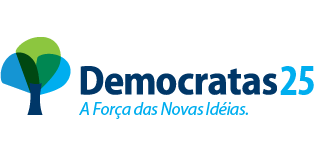 